Verslag Arnhem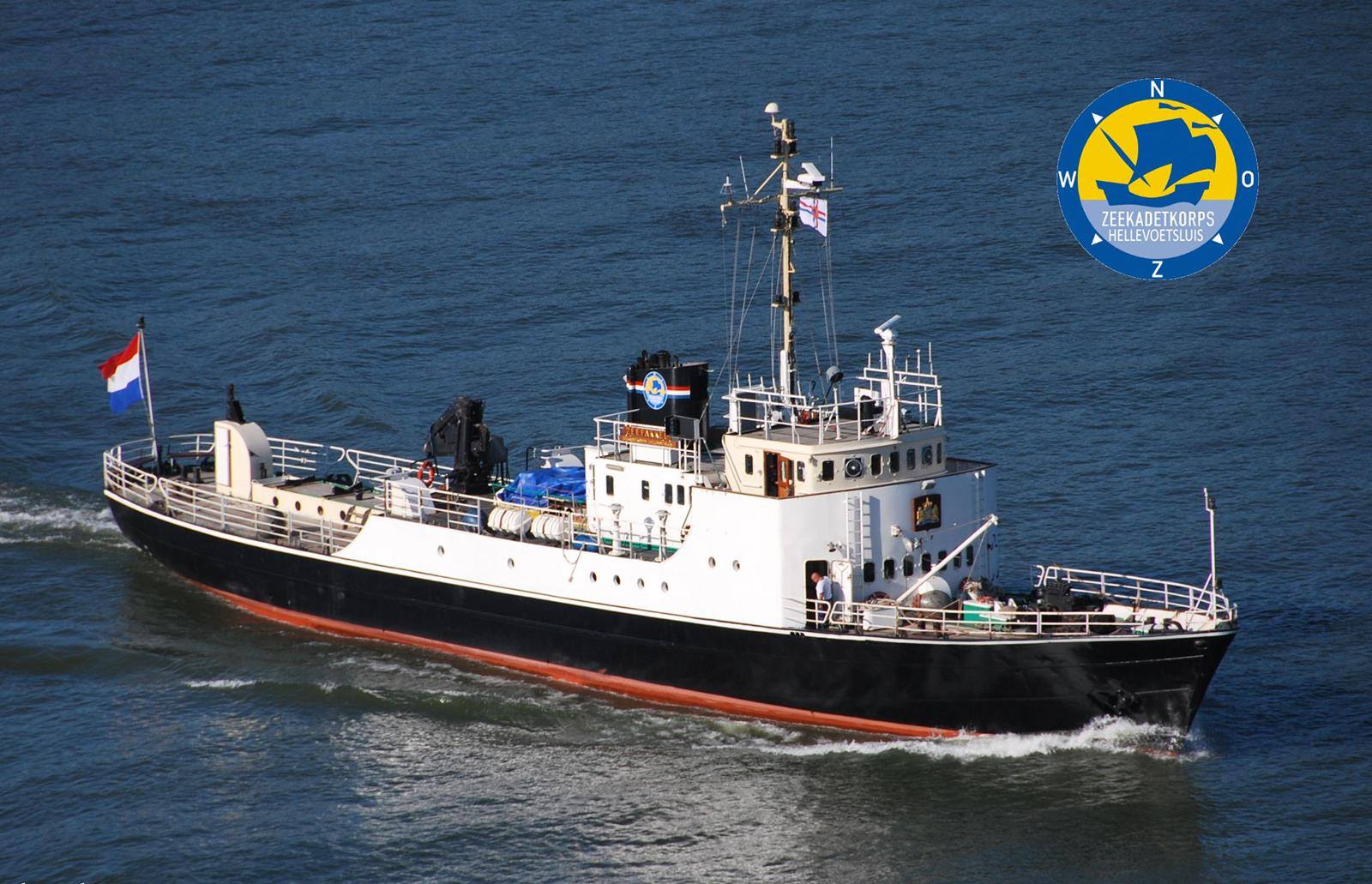 Gemaakt door: Bryan Kalkman; Roan Knijnenburg; Thomas Loke; Erik BlokDatum:12 december 2017InhoudsopgavenIntroductie............................................................................................................................blz.3Algemene informatie............................................................................................................blz.4Reisvoorbereiding.................................................................................................................blz.5Technische werkzaamheden.................................................................................................blz.6Nautische werkzaamheden...................................................................................................blz.8Navigatie instrumenten aanboord........................................................................................blz.10IntroductieIn dit verslag gaan wij het hebben over onze reis vanaf Hellevoetsluis naar Arnhem en weer terug. Dit zullen wij doen aanboord van o/s de Zeefakkel. Hierop zijn wij in onze vrije tijd te vinden op zaterdagen en woensdagavonden om te klussen, te varen en jongere kinderen wat bij te leren over het varen. We zullen in dit verslag het technische deel van de reis beschrijven maar ook het nautische gedeelte. We zullen hierbij afentoe dingen terug koppelen naar de theorie die we tot nu toe hebben geleerd in de lessen.Blz.3Algemene informatieDeze reis zijn wij aanboord van opleidingschip de Zeefakkel. Dit schip was vroeger van de marine en werd gebruikt om kaarten van de Noordzee te maken. Hierna is het een opleidingsschip geworden voor officieren van de marine. Hieronder zullen wij de algemene informatie van het schip geven.Te water gelaten:21 Juli 1950Werf: J.& K. SmitLengte:45,38 meterBreedte:7,50 meterHoogte: 18.0 meterKruiplijnhoogte:9.0 meterDiepgang: 2,20 mVoortstuwing: 2x Stork Werkspoor diesel DRO 216Hulpmotoren: 2x DAF  575Plaatsen voor bemanning:49Blz.4ReisvoorbereidingDeze reis zal op 10 november vanaf de koopvaardijhaven vertrekken om 12:00. We zullen vanaf hier naar Gorichem varen. We zullen we hier overnachten. Vervolgens zullen we de volgende dag  de Engelse gasten aanboord nemen en doorvaren naar Arnhem. Zaterdag op zondag blijven we hier liggen en zondag gaan de engelse gasten vanboord.Maandag zullen we terugvaren Hellevoetsluis waar we om naar verwachting om 20:00 aangemeerd zullen zijn.Dit is de route die wij gaan nemen vanaf Hellevoetsluis naar Arnhem:-Hellevoetsluis												   HaringvlietHollands DiepNieuwe MerwedeBoven Merwede-GorichemWaalBijlands KanaalPannerdenschkanaalNederrijn-ArnhemDeze route is voor de terugreis precies andersom.Wij zullen op de zaterdagen en woensdagavonden  voor deze reis de volgende voorbereidingen treffen:-Water bunkeren (totaal aanboord 20.000 L)-Zeevastheid controleren-Nieuw geinstalleerde radar testen-Blauw bord gereed maken(verkeerde wal bord)-eten inkopen-Bilge leeg laten pompen bij ATM moerdijkBlz.5Technische werkzaamhedenTijdens deze reis zijn er verschillende werkzaamheden gedaan welke onder de technische dienst vallen. Deze zullen wij hieronder vernoemen.-Hulpmotor starten -Wierbakken, oliefilters en brandstoffilters vervangen/schoonmaken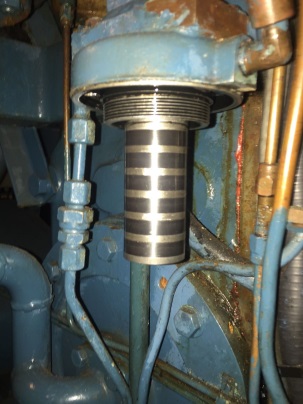 ^magneet in een van de filters die vervangen is- motoren testen na filters vervangen-Overgaan van walspanning naar eigen bedrijf -Hoofdmotoren gestart-dieselolie gebunkerd tijdens het varen in bakboord bunker-temperaturen en drukken controlerenVoorgekomen alarmen/storingen/problemenProbleem:weigeren van starten van bakboord hoodmotorOplossing: na het uigaan van noodstopventiel moet eerst het alarm op de bovenalarmkast geaccepteerd worden voordat deze een electrisch signaal doorgeeft dat hij weer gestart kan worden.Storing:laag olie alarm op de stuurboord hoofdmotorOplossing:druk gecontrolleerd en prefentief overgegaan op andere smeerolie filter, echter moet deze sensor nagekeken worden omdat de druk nog niet op het low pressure alarm was gezakt. Blz.6Storing:remote control alarm op bakboord hoofdmotor(wegvallen pitch en weer opkomen ervan)								    				    Blz.6Oplossing: nog niet specifiek gevonden, kan in verschillende electrischiteitskasten zitten. 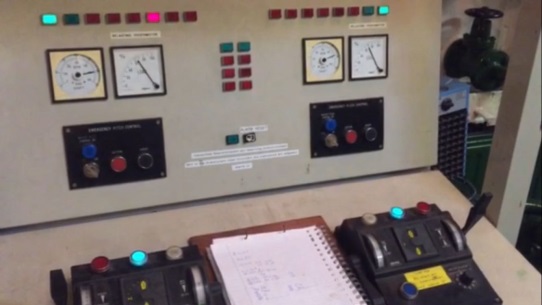 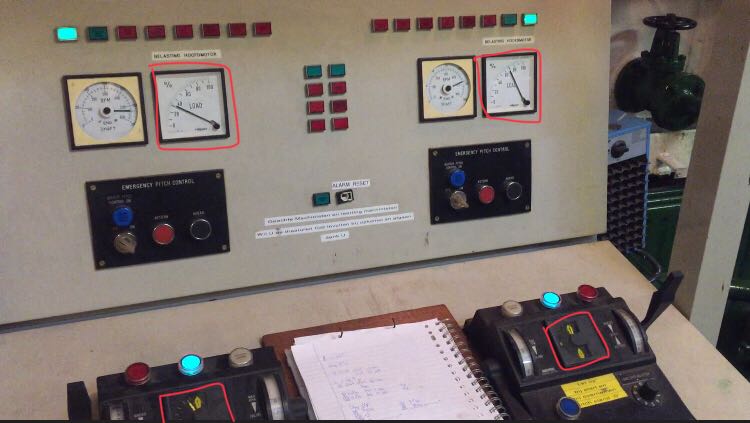 ^pitch alarm, met rood omcircelt dat bakboord de load, pitch en toeren bij bakboord minder zijnBlz.7Nautische werkzaamheden Ook zijn er deze reis diverse nautische taken uitgevoerd. Via deze route is er geleerd blauw bord varen, oftewel verkeerde wal varen. Ook is het oplopen van schepen veel geoefend en het varen met veel mee of tegen stroom. Door het drukke verkeer op de binnenwateren was het een goede oefening om met zuigingen, stromingen en wind te varen. Hieronder hebben we nog wat meer nautische werkzaamheden op een rijtje gezet.-losgooien op de vaste ligplaats-persoon afzetten bij Gorichem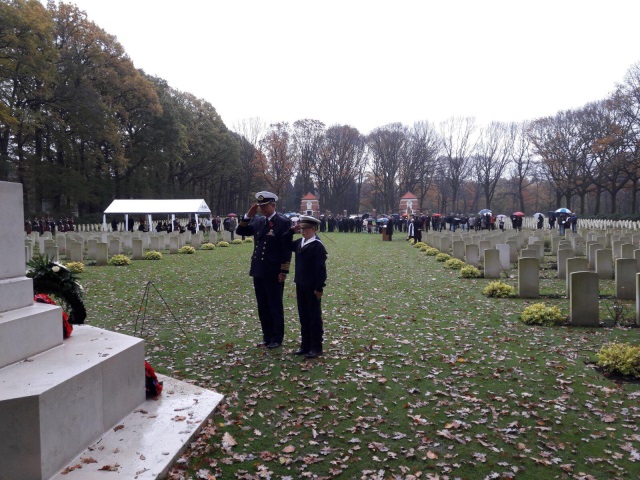 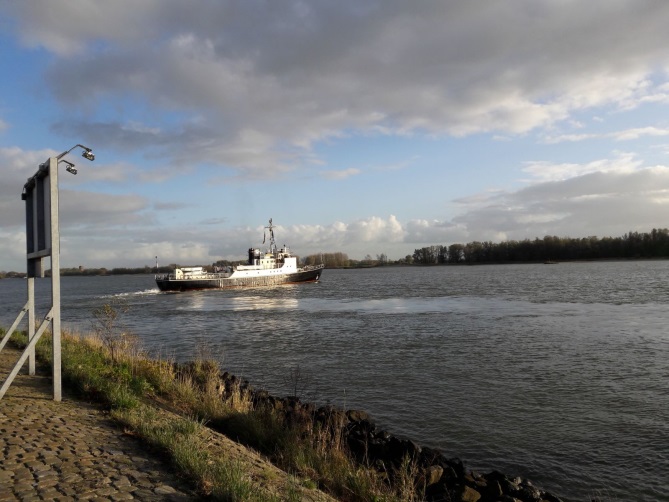 ^herdenking			        de draai na het afzetten van de persoon bij Gorichem^-ankeren -aanleggen bij Gorichem & Arnhem-Losgooien bij Arnhem -oplopen van schepen-aanleggen bij vaste ligplaats-mast klappen voor bruggen en weer omhoog zetten-bijwonen van een herdenking in Arnhem-manouvreren op binnenwaterenBlz.8-blauw bord varen						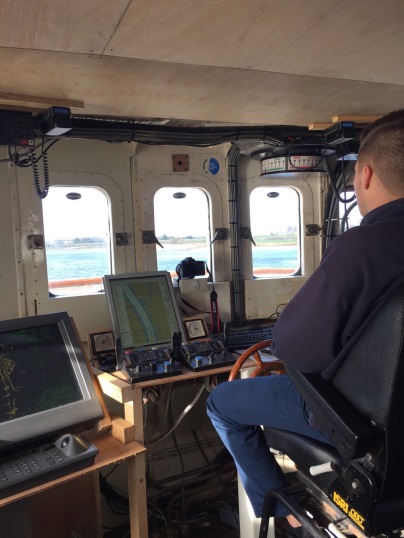 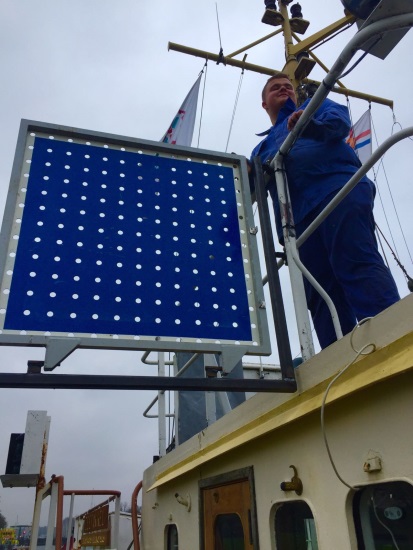 ^manouvreren op binnenwateren	  ^Blauwe bordBlz.9			Navigatie instrumenten aanboordOmdat de brug momenteel in verbouwing is zijn sommige instrumenten nieuw aanboord. Dit is informatief om met andereinstrumenten te leren werken. Verder zijn er ook met bekende middelen gewerkt. Hieronder zijn de navigatie instrumenten benoemd.-zeeradar-2x marifoon-Ecdis-verrekijker-electronisch gyrokompasVerder hebben we nog stuurwerken op de brug:-handwiel-stuurpookje(wegafhankelijk)-roerstandaanwijzerBlz.10